Informationen zur Ausgabe derFahrkartenAb Dienstag 07.09.2021 liegen die Schülerfahrkarten bereit zur Abholung.AVV Fahrkarten im Sekretariat 	Zimmer 129SWA Fahrkarten an der PforteFahrkarten die bis Schulanfang noch nicht abgeholt wurden werden im Laufe der ersten Schulwoche im Klassenzimmer ausgegeben.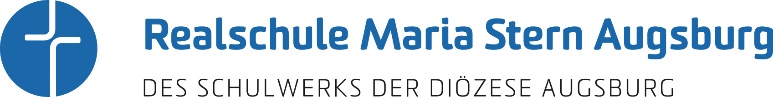 